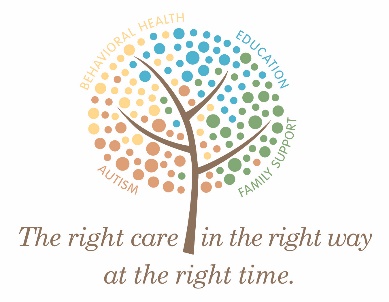 Wesley Spectrum Resource Parent Fire Drill LogResource Family: _____________________________Persons present in the home: ________________________________________________________________________________________________________________________________________________________________________________________________________________________________________________________________________________________________________________________________________________________________________________________________________________________________________________________________________________________________________________________Date of Fire Drill: _________________Time of Fire Drill: _________________Total time (minutes/seconds) for all persons to exit the home: _________________________________Location of fire/route of escape from the home: ________________________________________________________________________________________________________________________________________________________________________________________________________________________________________________________________________________________________Any problems/concerns during the fire drill: ____________________________________________________________________________________________________________________________________________________________________________________________________________________________________________________________________________________________________________________________________________________________________________________________________________________		___________Resource Parent								Date____________________________________________		___________Supervisor Review							DateJWD/7-15-2013